Załącznik nr 3 do postępowania KA-CZL-DZP.261.2.86.2023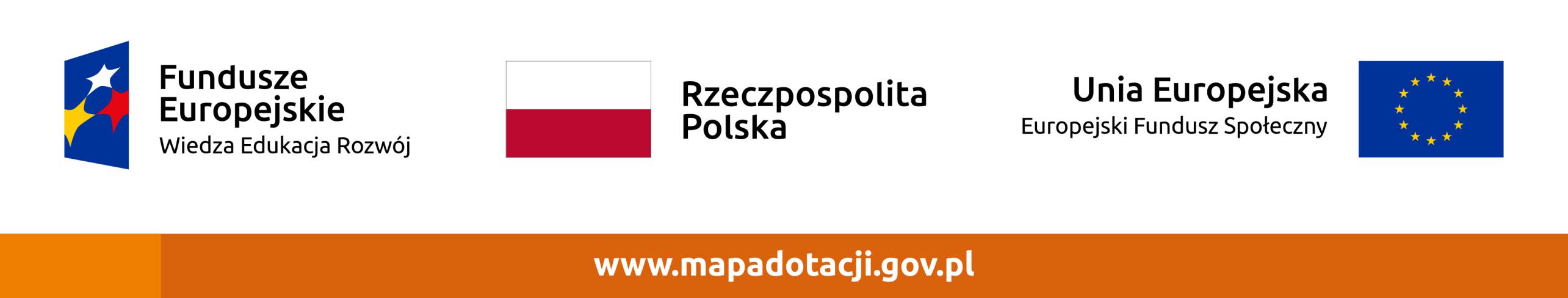 WYKAZ OSÓBNazwa i adres Wykonawcy: ………………………………………………………………….………………………………………………………………………………………….…………………………..Składając ofertę w postępowaniu o zamówienie publiczne na: Dostawa licencji na oprogramowanie UiPath wraz z usługą automatyzacji procesu biznesowego,OŚWIADCZENIA WYKONAWCYOświadczamy, że do realizacji przedmiotu zamówienia skierujemy następujące osoby spełniające warunki określone przez zamawiającego w SWZ:Osoba 1imię i nazwisko:Uprawnienia/ kwalifikacje zawodoweOsoba 2imię i nazwisko:Uprawnienia/kwalifikacje zawodoweOsoba 3imię i nazwisko:Uprawnienia/kwalifikacje zawodoweOŚWIADCZENIE DOT. ODPOWIEDZIALNOŚCI KARNEJOświadczamy, że wszystkie informacje podane w niniejszym oświadczeniu są aktualne na dzień składania ofert i są zgodne z prawdą oraz zostały przedstawione z pełną świadomością konsekwencji wprowadzenia zamawiającego w błąd przy przedstawieniu informacji, prawdziwość powyższych danych potwierdzam własnoręcznym podpisem świadom odpowiedzialności karnej z art. 297 Kodeksu karnegoMiejscowość, dataczytelny podpis lub podpis nieczytelny wraz z imienną pieczątką podpisującego w przypadku oferty składanej w formie skanu 